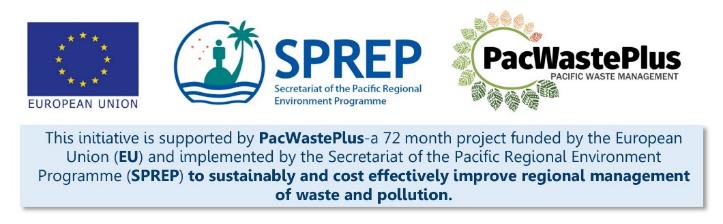 Step 6 - Legislative AssessmentWhat Involved to Complete StepEffective scheme legislation will provide for stakeholder confidence, consumer engagement, effectiveness, equality, and ability to enforce compliance of the scheme.  Scheme legislation will reflect all aspects of scheme design.This step will help to identify what legislation and regulations may be required for the proposed ARFD scheme. Topics included in this step are: Identifying aspects of scheme best captured in legislation and regulationAssessment of GEDSI dimensions in scheme legislation Determine options for where ARFD legislation can fit into existing legal environment to identify what Identify key principles to be included in ARFD legislative instrumentsWhat Involved to Complete StepEffective scheme legislation will provide for stakeholder confidence, consumer engagement, effectiveness, equality, and ability to enforce compliance of the scheme.  Scheme legislation will reflect all aspects of scheme design.This step will help to identify what legislation and regulations may be required for the proposed ARFD scheme. Topics included in this step are: Identifying aspects of scheme best captured in legislation and regulationAssessment of GEDSI dimensions in scheme legislation Determine options for where ARFD legislation can fit into existing legal environment to identify what Identify key principles to be included in ARFD legislative instrumentsInformation / Consultation Recommended to Complete StepFindings from the pre-feasibility study and feasibility studyStakeholder consultation with legal / justice to confirm scheme legislationInformation / Consultation Recommended to Complete StepFindings from the pre-feasibility study and feasibility studyStakeholder consultation with legal / justice to confirm scheme legislationResources Available  Legislation for FSM, Kiribati, Palau, RMI, Tuvalu, NSW, Queensland (request from SPREP / PacWaste Plus)PacWaste Plus Guide for Considering GEDSI in ARFD Design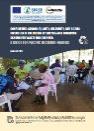 Identifying aspects of scheme best captured in legislation and regulationThe below summary provides information on aspects of scheme that may be best captured by either legislation, regulation, or schedule.  Consider these and complete the table below in Step 6.4 to provide comments on what legislation/regulation/reforms may be required for each of the recommended principles to be included in ARFD scheme legislation. The below summary provides information on aspects of scheme that may be best captured by either legislation, regulation, or schedule.  Consider these and complete the table below in Step 6.4 to provide comments on what legislation/regulation/reforms may be required for each of the recommended principles to be included in ARFD scheme legislation. The below summary provides information on aspects of scheme that may be best captured by either legislation, regulation, or schedule.  Consider these and complete the table below in Step 6.4 to provide comments on what legislation/regulation/reforms may be required for each of the recommended principles to be included in ARFD scheme legislation. The below summary provides information on aspects of scheme that may be best captured by either legislation, regulation, or schedule.  Consider these and complete the table below in Step 6.4 to provide comments on what legislation/regulation/reforms may be required for each of the recommended principles to be included in ARFD scheme legislation. The below summary provides information on aspects of scheme that may be best captured by either legislation, regulation, or schedule.  Consider these and complete the table below in Step 6.4 to provide comments on what legislation/regulation/reforms may be required for each of the recommended principles to be included in ARFD scheme legislation. Identifying aspects of scheme best captured in legislation and regulationLegislation – recommended to cover:Purpose – description of purpose (e.g., to establish ARFD to sustainably finance recycling and provide for equality in recycling services across the country, in order to reduce harm to the environment and human health, and move to a more circular economy).  Scope and terms/definitions – description of activities covered by legislation, and definition of key terms usedFinancial model – set out the model to be used, the purpose of the fund and financial controls to be imposed (i.e., empower monitoring, audit and transparency etc.), purpose that funds can be put to (e.g., funding of recycling depots, recycling/reuse/export of materials), Fees and deposits - description of methodology and responsibility for calculating fees, and collecting fees and deposits, including collection, if required, of start-up funding or a float at commencement of schemeProduct inclusions - description of methodology to determine scheme inclusions (listed in Schedule) and how schedule can be updated by who (i.e., Schedule of products can be amended by Minister of Environment on basis of feasibility study findings, and completion industry and stakeholder consultation)Management, roles, and functions – sets out the roles and functions of the scheme partners or managing/governing  agencies Empowering regulation – a generic description of the regulatory powers necessary to implement the scheme and who has the authority to impose them (i.e., Minister and authorising relevant departments to operate and regulate scheme).  Legislation – recommended to cover:Purpose – description of purpose (e.g., to establish ARFD to sustainably finance recycling and provide for equality in recycling services across the country, in order to reduce harm to the environment and human health, and move to a more circular economy).  Scope and terms/definitions – description of activities covered by legislation, and definition of key terms usedFinancial model – set out the model to be used, the purpose of the fund and financial controls to be imposed (i.e., empower monitoring, audit and transparency etc.), purpose that funds can be put to (e.g., funding of recycling depots, recycling/reuse/export of materials), Fees and deposits - description of methodology and responsibility for calculating fees, and collecting fees and deposits, including collection, if required, of start-up funding or a float at commencement of schemeProduct inclusions - description of methodology to determine scheme inclusions (listed in Schedule) and how schedule can be updated by who (i.e., Schedule of products can be amended by Minister of Environment on basis of feasibility study findings, and completion industry and stakeholder consultation)Management, roles, and functions – sets out the roles and functions of the scheme partners or managing/governing  agencies Empowering regulation – a generic description of the regulatory powers necessary to implement the scheme and who has the authority to impose them (i.e., Minister and authorising relevant departments to operate and regulate scheme).  Regulations – recommended to cover:Targets - description of targets to achieve purpose of scheme (e.g., achieve recycling performance of 80% for all scheme inclusions within 5 years) Establishment and operation of identified facilities (and any standards to be applied - number, locations, etc) for the collection, recycling, materials handling/disposal/treatment, and their end use and export Scheme requirements such as labelling of itemsMonitoring and data collection requirements of scheme partnersCompliance and enforcement (including offences, fines, and authorising enforcement officers)Regulations – recommended to cover:Targets - description of targets to achieve purpose of scheme (e.g., achieve recycling performance of 80% for all scheme inclusions within 5 years) Establishment and operation of identified facilities (and any standards to be applied - number, locations, etc) for the collection, recycling, materials handling/disposal/treatment, and their end use and export Scheme requirements such as labelling of itemsMonitoring and data collection requirements of scheme partnersCompliance and enforcement (including offences, fines, and authorising enforcement officers)Regulations – recommended to cover:Targets - description of targets to achieve purpose of scheme (e.g., achieve recycling performance of 80% for all scheme inclusions within 5 years) Establishment and operation of identified facilities (and any standards to be applied - number, locations, etc) for the collection, recycling, materials handling/disposal/treatment, and their end use and export Scheme requirements such as labelling of itemsMonitoring and data collection requirements of scheme partnersCompliance and enforcement (including offences, fines, and authorising enforcement officers)Identifying aspects of scheme best captured in legislation and regulationLegislation – recommended to cover:Purpose – description of purpose (e.g., to establish ARFD to sustainably finance recycling and provide for equality in recycling services across the country, in order to reduce harm to the environment and human health, and move to a more circular economy).  Scope and terms/definitions – description of activities covered by legislation, and definition of key terms usedFinancial model – set out the model to be used, the purpose of the fund and financial controls to be imposed (i.e., empower monitoring, audit and transparency etc.), purpose that funds can be put to (e.g., funding of recycling depots, recycling/reuse/export of materials), Fees and deposits - description of methodology and responsibility for calculating fees, and collecting fees and deposits, including collection, if required, of start-up funding or a float at commencement of schemeProduct inclusions - description of methodology to determine scheme inclusions (listed in Schedule) and how schedule can be updated by who (i.e., Schedule of products can be amended by Minister of Environment on basis of feasibility study findings, and completion industry and stakeholder consultation)Management, roles, and functions – sets out the roles and functions of the scheme partners or managing/governing  agencies Empowering regulation – a generic description of the regulatory powers necessary to implement the scheme and who has the authority to impose them (i.e., Minister and authorising relevant departments to operate and regulate scheme).  Legislation – recommended to cover:Purpose – description of purpose (e.g., to establish ARFD to sustainably finance recycling and provide for equality in recycling services across the country, in order to reduce harm to the environment and human health, and move to a more circular economy).  Scope and terms/definitions – description of activities covered by legislation, and definition of key terms usedFinancial model – set out the model to be used, the purpose of the fund and financial controls to be imposed (i.e., empower monitoring, audit and transparency etc.), purpose that funds can be put to (e.g., funding of recycling depots, recycling/reuse/export of materials), Fees and deposits - description of methodology and responsibility for calculating fees, and collecting fees and deposits, including collection, if required, of start-up funding or a float at commencement of schemeProduct inclusions - description of methodology to determine scheme inclusions (listed in Schedule) and how schedule can be updated by who (i.e., Schedule of products can be amended by Minister of Environment on basis of feasibility study findings, and completion industry and stakeholder consultation)Management, roles, and functions – sets out the roles and functions of the scheme partners or managing/governing  agencies Empowering regulation – a generic description of the regulatory powers necessary to implement the scheme and who has the authority to impose them (i.e., Minister and authorising relevant departments to operate and regulate scheme).  Schedule – recommended to cover:Items included in scheme Level of scheme deposits and fee Recommended to list included items in a Schedule to enable amendment as new problematic products are identified in country, new materials processing facility established, or recycle technology developed, etc. Schedule – recommended to cover:Items included in scheme Level of scheme deposits and fee Recommended to list included items in a Schedule to enable amendment as new problematic products are identified in country, new materials processing facility established, or recycle technology developed, etc. Schedule – recommended to cover:Items included in scheme Level of scheme deposits and fee Recommended to list included items in a Schedule to enable amendment as new problematic products are identified in country, new materials processing facility established, or recycle technology developed, etc. Assessment of GEDSI DimensionsWhen considering scheme design and drafting scheme legislation, it is recommended to closely consider and consult with appropriate stakeholders to understand and reduce any impacts of GEDSI and marginalised groups.  The below lists some questions to consider.  Provide comments and reflect finding into scheme design and draft legislation.When considering scheme design and drafting scheme legislation, it is recommended to closely consider and consult with appropriate stakeholders to understand and reduce any impacts of GEDSI and marginalised groups.  The below lists some questions to consider.  Provide comments and reflect finding into scheme design and draft legislation.When considering scheme design and drafting scheme legislation, it is recommended to closely consider and consult with appropriate stakeholders to understand and reduce any impacts of GEDSI and marginalised groups.  The below lists some questions to consider.  Provide comments and reflect finding into scheme design and draft legislation.When considering scheme design and drafting scheme legislation, it is recommended to closely consider and consult with appropriate stakeholders to understand and reduce any impacts of GEDSI and marginalised groups.  The below lists some questions to consider.  Provide comments and reflect finding into scheme design and draft legislation.When considering scheme design and drafting scheme legislation, it is recommended to closely consider and consult with appropriate stakeholders to understand and reduce any impacts of GEDSI and marginalised groups.  The below lists some questions to consider.  Provide comments and reflect finding into scheme design and draft legislation.Key Principles Included Legislation The table below provides recommended principles to be included in ARFD scheme legislation, regardless the legal instrument(s) selected.  Consider each principle and provide comments on what legislation/regulation/reform may be appropriate to reflect. Some recommended principles may identify required reform or repeal to existing legislation (e.g., Customs, Finance, Criminal).  It is recommended to clearly note these in the following table.  These findings will be key aspect for consultation with government departments.When completing this exercise, it is recommended to keep in mind scheme purpose and GEDSI considerations. Note: in Step 10.1 further commentary on the recommended principles is provided along with exact text from existing schemes in Kiribati, Tuvalu, and Palau.  The table below provides recommended principles to be included in ARFD scheme legislation, regardless the legal instrument(s) selected.  Consider each principle and provide comments on what legislation/regulation/reform may be appropriate to reflect. Some recommended principles may identify required reform or repeal to existing legislation (e.g., Customs, Finance, Criminal).  It is recommended to clearly note these in the following table.  These findings will be key aspect for consultation with government departments.When completing this exercise, it is recommended to keep in mind scheme purpose and GEDSI considerations. Note: in Step 10.1 further commentary on the recommended principles is provided along with exact text from existing schemes in Kiribati, Tuvalu, and Palau.  The table below provides recommended principles to be included in ARFD scheme legislation, regardless the legal instrument(s) selected.  Consider each principle and provide comments on what legislation/regulation/reform may be appropriate to reflect. Some recommended principles may identify required reform or repeal to existing legislation (e.g., Customs, Finance, Criminal).  It is recommended to clearly note these in the following table.  These findings will be key aspect for consultation with government departments.When completing this exercise, it is recommended to keep in mind scheme purpose and GEDSI considerations. Note: in Step 10.1 further commentary on the recommended principles is provided along with exact text from existing schemes in Kiribati, Tuvalu, and Palau.  The table below provides recommended principles to be included in ARFD scheme legislation, regardless the legal instrument(s) selected.  Consider each principle and provide comments on what legislation/regulation/reform may be appropriate to reflect. Some recommended principles may identify required reform or repeal to existing legislation (e.g., Customs, Finance, Criminal).  It is recommended to clearly note these in the following table.  These findings will be key aspect for consultation with government departments.When completing this exercise, it is recommended to keep in mind scheme purpose and GEDSI considerations. Note: in Step 10.1 further commentary on the recommended principles is provided along with exact text from existing schemes in Kiribati, Tuvalu, and Palau.  The table below provides recommended principles to be included in ARFD scheme legislation, regardless the legal instrument(s) selected.  Consider each principle and provide comments on what legislation/regulation/reform may be appropriate to reflect. Some recommended principles may identify required reform or repeal to existing legislation (e.g., Customs, Finance, Criminal).  It is recommended to clearly note these in the following table.  These findings will be key aspect for consultation with government departments.When completing this exercise, it is recommended to keep in mind scheme purpose and GEDSI considerations. Note: in Step 10.1 further commentary on the recommended principles is provided along with exact text from existing schemes in Kiribati, Tuvalu, and Palau.  Recommended Principles to be Included in ARFD Legislative Instruments: Recommended Principles to be Included in ARFD Legislative Instruments: Recommended Principles to be Included in ARFD Legislative Instruments: Recommended Principles to be Included in ARFD Legislative Instruments: Recommended Principles to be Included in ARFD Legislative Instruments: Recommended Principles to be Included in ARFD Legislative Instruments: Where Legislation Fits in Existing Legal EnvironmentLegal / Justice team are recommended to summarise the legal instruments identified to for scheme operation:Legal / Justice team are recommended to summarise the legal instruments identified to for scheme operation:Legal / Justice team are recommended to summarise the legal instruments identified to for scheme operation:Legal / Justice team are recommended to summarise the legal instruments identified to for scheme operation:Legal / Justice team are recommended to summarise the legal instruments identified to for scheme operation:Notes for Follow-up / Further Research / Discussions:Notes for Follow-up / Further Research / Discussions:Notes for Follow-up / Further Research / Discussions:Notes for Follow-up / Further Research / Discussions:Notes for Follow-up / Further Research / Discussions:Notes for Follow-up / Further Research / Discussions: